Tai Tanzania Finance Consultant 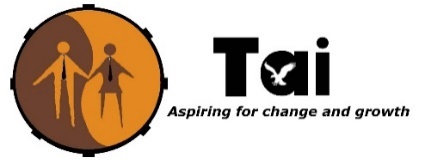 Terms of ReferencePurpose of consultancy: 	Reviewing, developing and strengthen of financial policies and manual, and asset policyType of contract: 	Individual Consultant Supervisor: 	Finance ManagerA. BackgroundTai Tanzania is an innovative youth-led organization that uses the power of combining data, storytelling and technology to inspire behaviour change among young people based on stories from the community. We produce edutainment content such as animation film, music, and comic posters. Tai was founded in 2012 and registered in 2013. Tai's vision is to create social behavioural change to live in a society where youth are responsible leaders in ensuring sustainable development. To do so, Tai focuses on creating environments that will foster adolescents' access to school, since education plays a crucial role in children's and adolescents' future lives.B.  Scope of Work      I.   GoalThe main goal of this consultancy is to provide technical expertise to the Tai Tanzania Finance and Admin Team in developing the financial policies, manuals and providing training to the management team on how to implement the policies.Key ActivitiesConduct desk review on existing Tai Tanzania financial documentsPresentation of observed gaps on Financial policy and manualRevise financial policy and manual based on gap analysis observedReview and strengthen of financial system and creating chart of accountDevelop an asset policy and fixed asset register for Tai TanzaniaDevelop risk matrix and provide overall financial assistance before auditOffer quality advice regarding financial managementConduct training on the new financial policy and manual to the teamFinalize and submit the final financial manual and policy on the agreed date and time.D. Expected Deliverables In line with the above proposed scope of work, it is expected that deliverables would encompass the following:Inception report is producedSubmit the first draft of Financial manual and policy on the agreed date and time Submit final draft of financial manual &policy after addressing the comments from the first draftSubmit Fixed asset policy and asset registerPresentation of financial policy and Asset policy to ManagementThe consultant should demonstrate that all the activities bulleted in the TOR under the heading method/key activities were all fulfilled as a process for amendment of Tai Tanzania Financial manual.E: Qualification and ExperienceQualification and EducationMaster degree in Finance, CPA or ACCA qualified, or equivalent. ExperienceMinimum of 7 years of relevant experience  Experience in overseeing the development and implementation of the financial policiesDemonstrated hands on experience in finance managementExperience in working with different organizations in an advisory or consultancy role, assisting      them to understand and implement policies and proceduresCompetencyTheoretical and practical knowledge of finance process and proceduresAbility to explain ideas and concepts in simplicity mannerExcellent in listening and writing skillsF. Criteria for SelectionTai Tanzania will use a combined scoring method, in which the technical proposal explaining consultant experience, approach and methodology for carrying out the required assignment and will be weighted at100% Scoring for the technical proposal as follows:Education: 10 pointsRelevance of Experience: 40 pointsApproach to completing the assignment: 50 pointsDetailed budget providing the cost of the consultant’s servicesResume, curriculum vitae or bio List of past clients for whom the most closely related work was conducted, indicating those who may serve as professional references with contact informationG. Submission Send your letter of interest and CV to email: joinus@tai.or.tz and for further questions or inquiry contact Human Resource Manager through +255(0)743 300 006. When submitting your applicant make sure the subject on the email state: “Application for Finance Consultant Service”. The deadline for this application is November 30th, 2020.